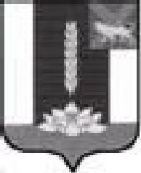 ДУМА ЧЕРНИГОВСКОГО РАЙОНА__________________________________________________________________РЕШЕНИЕПринято Думой Черниговского района18 июня 2019 годаВ соответствии с Федеральным законом от 06.10.2003 № 131-ФЗ «Об общих принципах организации местного самоуправления в Российской Федерации», Градостроительным кодексом Российской Федерации, Уставом Черниговского муниципального района, с учетом протокола общественных обсуждений по проекту «Правила землепользования и застройки муниципального образования Черниговское сельское поселение»:1. Внести в Правила землепользования и застройки Черниговского сельского поселения Черниговского муниципального района Приморского края, утвержденные Решением муниципального комитета Черниговского сельского поселения № 123 от 13.05.2014 г. следующие изменения:1) По тексту правил слова «Ведение дачного хозяйства 13.3» исключить.2) Подраздел «Основные виды разрешённого использования» раздела «Сп2. Зона специального назначения, связанная с государственными объектами» статьи 50.6 изложить в следующей редакции:Настоящее Решение вступает в силу с момента опубликования в «Вестнике нормативных актов Черниговского района» приложения к газете «Новое время».Глава Черниговского района                                                              В.Н. Сёмкин19 июня 2019 года№ 172-НПА О внесении изменений в «Правила землепользования и застройки Черниговского сельского поселения Черниговского муниципального района Приморского края»Основные виды разрешённого использованияОсновные виды разрешённого использованияОсновные виды разрешённого использованияОбеспечение обороны и безопасности 8.0Объекты гаражного назначения 2.7.1Обеспечение внутреннего правопорядка 8.3Обеспечение вооруженных сил 8.1предельные (минимальные и (или) максимальные) размеры земельных участков, в том числе их площадь: - размеры земельных участков - минимальная площадь земельных участков -объекты гаражного назначения 2.7.1- максимальная площадь земельных участков не установлены50 кв.м10 кв.мне установленаОбеспечение обороны и безопасности 8.0Объекты гаражного назначения 2.7.1Обеспечение внутреннего правопорядка 8.3Обеспечение вооруженных сил 8.1минимальные отступы от границ земельных участков в целях определения мест допустимого размещения зданий, строений, сооружений, за пределами которых запрещено строительство зданий, строений, сооружений 3 мОбеспечение обороны и безопасности 8.0Объекты гаражного назначения 2.7.1Обеспечение внутреннего правопорядка 8.3Обеспечение вооруженных сил 8.1предельное количество этажей зданий, строений, сооружений не установленоОбеспечение обороны и безопасности 8.0Объекты гаражного назначения 2.7.1Обеспечение внутреннего правопорядка 8.3Обеспечение вооруженных сил 8.1предельная высота зданий, строений, сооруженийне установленоОбеспечение обороны и безопасности 8.0Объекты гаражного назначения 2.7.1Обеспечение внутреннего правопорядка 8.3Обеспечение вооруженных сил 8.1максимальный процент застройки в границах земельного участка, определяемый как отношение суммарной площади земельного участка, которая может быть застроена, ко всей площади земельного участка 80 %